TEMATY KOMPLEKSOWE  WRZESIEŃ 2022r.GRUPA „ŻEGLARZE”1. W przedszkolu2. Jesteśmy razem3. Zabawy z latawcem4. Żegnaj lato!5. Nasza planetaWe wrześniu zapoznamy się z naszą salą, z kącikami zainteresowań, ustalimy zasady grupy – kodeks przedszkolaka, utrwalimy zasady bezpieczeństwa w sali, w ogrodzie, na korytarzu, na drodze. Zapoznamy się z nowymi kolegami i koleżankami w grupie, będziemy ćwiczyć przedstawianie się na forum grupy – opowiemy o swoich zainteresowaniach. Utrwalimy „magiczne słowa” – proszę, przepraszam, dziękuję. Zapoznamy się z naszymi nowymi znaczkami – szafki w szatni, w łazience, krzesła. Omówimy obowiązki dyżurnych oraz zasady korzystania z książek  - kodeks czytelniczy. Odpowiemy sobie na pytanie: Co to jest talent? I opowiemy o swoich marzeniach. Zapoznamy się z literami „O, o”, „A, a”, „T, t”. We wrześniu będziemy dzielić wyrazy na sylaby oraz przeliczać elementy w zakresie 10 na liczmanach. Będziemy świętować Dzień Przedszkolaka. Poznamy historię powstania życia na Ziemi – poznamy ciekawostki związane z naszą planetą. Zapoznamy się z pojęciem „latawiec” oraz stworzymy własne konstrukcje. Pożegnamy „lato”. Poszerzymy  wiedzę na temat higieny, dbania o zdrowie oraz rozwiniemy nasze zainteresowania plastyczne oraz muzyczne.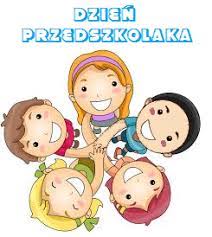 Tadeusz Plebański - wierszDobry kolegaJaś to naprawdę dobry kolega.Świetnie się bawi i szybko biega.Lubi udawać, że jest kowbojem,i gdy jest przy mnie, nic się nie boję.Jest bardzo dzielny i się nie maże.Podczas spacerów jest ze mną w parze.I zabawkami chętnie się dzieli,i zawsze umie mnie rozweselić.Bez strachu umie zejść do piwnicy,a jak mu powiem coś w tajemnicy,to nie wygada nigdy nikomu.I lubię, gdy mnie odwiedza w domu.Jaś to naprawdę dobry kolegai zawsze można na nim polegać.Ciekawy jestem, czy ja dla niegoteż jestem takim dobrym kolegą?Babie lato - piosenka1.	Wczoraj widziałem babie lato, Wiatr je przeganiał w moją stronę, Bielutka, cienką nić skrzydlatą, Brałem je w dłonie. Ref.: Jesień już, Już jesień blisko, Jesień już, Już jesień blisko. 2.	W popiele piekły się ziemniaki, Dymy szły boso przez ścierniska, I nagle się poczułem ptakiem, Już jesień bliska. 3.	Wczoraj widziałem babie lato, Było jak mały jasny promień, I przypominało wszystkim ptakom, Że pora w drogę.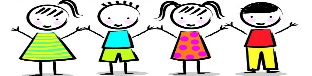 